Servizi sociali – IV settoremod. 2PROTOCOLLO DI LEGALITA’dichiarazione resa ai sensi del protocollo di legalità "Accordo quadro Carlo Alberto Dalla Chiesa" stipulato il 12 luglio 2005 fra la Regione Siciliana, il Ministero dell’interno, le Prefetture dell'Isola, l’Autorità di vigilanza sui lavori pubblici, l’INPS e l’INAIL Con la presente dichiarazioneIl sottoscritto _________________________________ nato a _______________________ il _______________ residente a ___________________________ ( _____ ), in __________________________________, n. ______ codice fiscale    ________________________________  recapito telefonico _____________________________ NELLA QUALITA’ DI Si obbliga espressamente nel caso di aggiudicazione Omissis;a segnalare alla stazione appaltante qualsiasi tentativo di turbativa, irregolarità o distorsione nelle fasi di svolgimento della gara e/o durante l’esecuzione del contratto, da parte di ogni interessato o addetto o di chiunque possa influenzare le decisioni relative alla gara in oggetto;a collaborare con le forze di polizia, denunciando ogni tentativo di estorsione, intimidazione o condizionamento di natura criminale (richieste di tangenti, pressioni per indirizzare l’assunzione di personale o l'affidamento di subappalti a determinate imprese, danneggiamenti/furti di beni personali o in cantiere etc.);di non subappaltare servizi di alcun tipo ed è consapevole che, in caso contrario, tali subappalti non saranno autorizzati.Dichiara espressamente ed in modo solenne:di non trovarsi in situazioni di controllo o di collegamento (formale e/o sostanziale) con altri concorrenti e che non si è accordato e non si accorderà con altri partecipanti alla gara;che non subappalterà lavorazioni di alcun tipo ad altre imprese partecipanti alla gara - in forma singola od associata - ed è consapevole che, in caso contrario, tali subappalti non saranno autorizzati;che l'offerta è improntata a serietà, integrità, indipendenza e segretezza, e si impegna a conformare il proprio comportamento ai principi di lealtà, trasparenza e correttezza; e che non si è accordato e non si accorderà con altri partecipanti alla gara per limitare od eludere in alcun modo la concorrenza;che nel caso di aggiudicazione si obbliga espressamente a segnalare alla stazione appaltante qualsiasi tentativo di turbativa, irregolarità o distorsione nelle fasi di svolgimento della gara e/o durante l'esecuzione del contratto, da parte di ogni interessato o addetto o di chiunque possa influenzare le decisioni relative alla gara in oggetto;di obbligarsi a collaborare con le forze di polizia, denunciando ogni tentativo di estorsione, intimidazione o condizionamento di natura criminale (richieste di tangenti, pressioni per indirizzare l’assunzione di personale o l'affidamento di subappalti a determinate imprese, danneggiamenti/furti di beni personali o in cantiere etc..);Omissis.Dichiara, altresì, espressamente di essere consapevole che le superiori obbligazioni e dichiarazioni sono condizioni rilevanti per la partecipazione alla gara sicché, qualora la stazione appaltante accerti, nel corso del procedimento di gara, una situazione di collegamento sostanziale, attraverso indizi gravi, precisi e concordanti, l'impresa verrà esclusa.(luogo, data) __________________  lì __ /__ /____     Firma     _____________________________________	                                                                                                                    (timbro e firma leggibile)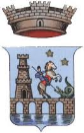 COMUNE DI FRANCOFONTELibero Consorzio Comunale di SiracusaCOMUNE DI FRANCOFONTELibero Consorzio Comunale di SiracusaPROCEDURA COMPARATIVA, AI SENSI DELL’ART. 56 DEL D. LGS. N. 117/2017, RIVOLTA AD ASSOCIAZIONI DI VOLONTARIATO E DI PROMOZIONE SOCIALE PER L’INDIVIDUAZIONE DI UN SOGGETTO CON CUI STIPULARE CONVENZIONE PER L’AFFIDAMENTO DEL SERVIZIO SCOLASTICO DI ASSISTENZA IGIENICO PERSONALE E DI ASSISTENZA ALLA COMUNICAZIONE AI PORTATORI DI HANDICAP – ANNO SCOLASTICO 2021/2022/2023